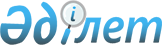 Об организации социальных рабочих мест
					
			Утративший силу
			
			
		
					Постановление акимата Актогайского района Карагандинской области от 13 февраля 2012 года N 02/01. Зарегистрировано Управлением юстиции Актогайского района Карагандинской области 21 февраля 2012 года N 8-10-144. Утратило силу постановлением акимата Актогайского района Карагандинской области от 1 июня 2012 года N 09/02      Сноска. Утратило силу постановлением акимата Актогайского района Карагандинской области от 01.06.2012 N 09/02.

      В соответствии с Бюджетным кодексом Республики Казахстан от 4 декабря 2008 года, Законом Республики Казахстан от 23 января 2001 года "О местном государственном управлении и самоуправлении в Республике Казахстан", Законом Республики Казахстан от 23 января 2001 года "О занятости населения", в целях оказания социальной поддержки безработным гражданам входящим в целевые группы, акимат Актогайского района ПОСТАНОВЛЯЕТ:



      1. Утвердить перечень работодателей, где в соответствии с потребностью регионального рынка труда будут организованы социальные рабочие места.



      2. Государственному учреждению "Отдел занятости и социальных программ Актогайского района" провести работу по заключению с работодателями договоров о финансировании социальных рабочих мест.



      3. Размер среднемесячных отчислений для лиц, направляемых на социальные рабочие места, с учетом плановой численности трудоустраиваемых и продолжительности участия, включая обязательные пенсионные взносы и индивидуальный подоходный налог, составляет первые шесть месяцев 50% месячной заработной платы, вторые три месяца 30%, последний один месяц 15%, доля софинансирования со стороны работодателя определяется договором, заключаемым между государственным учреждением «Отдел занятости и социальных программ Актогайского района» и работодателем и составляет не менее 50% месячной заработной платы (приложение).



      4. Признать утратившими силу:

      1) постановление акимата Актогайского района от 28 мая 2009 года N 07/12 "Об организации социальных рабочих мест и молодежной практики в Актогайском районе" (зарегистрировано в Реестре государственной регистрации нормативных правовых актов за N 8-10-85, опубликовано в газете "Тоқырауын тынысы" 19 июня 2009 года N 24 (7190);

      2) постановление акимата Актогайского района от 12 февраля 2010 года N 02/25 "Об организации социальных рабочих мест и об утверждении порядка отбора работодателей, предлагающих организацию социальных рабочих мест для трудоустройства безработных из целевых групп в Актогайском районе" (зарегистрировано в Реестре государственной регистрации нормативных правовых актов за N 8-10-102, опубликовано в газете "Тоқырауын тынысы" 26 февраля 2010 года N 8);

      3) постановление акимата Актогайского района от 31 марта 2010 года N 04/02 "Об организации социальных рабочих мест и молодежной практики в Актогайском районе" (зарегистрировано в Реестре государственной регистрации нормативных правовых актов за N 8-10-111, опубликовано в газете "Тоқырауын тынысы" 09 апреля 2010 года N 14).

      Сноска. Постановления акимата Актогайского района от 28.05.2009 N 07/12; от 12.02.2010 N 02/25; от 31.03.2010 N 04/02 в РЦПИ не поступали.



      5. Контроль за исполнением настоящего постановления возложить на заместителя акима Актогайского района С. Абеуову.



      6. Настоящее постановление вводится в действие по истечении десяти календарных дней после его первого официального опубликования.      Аким района                                К.К. Тлеубергенов

Приложение

к постановлению акимата

Актогайского района

от 13 февраля 2012 года N 02/01 

Перечень работодателей, где в соответствии с потребностью регионального рынка труда будут организованы социальные рабочие места
					© 2012. РГП на ПХВ «Институт законодательства и правовой информации Республики Казахстан» Министерства юстиции Республики Казахстан
				NНаименование организацииПрофессия (специальность)Количество рабочих местПродолжительность работ (месяцев)Размер месячной заработной платы, тенгеРазмер компенсации тенге1Карагандинской областной филиал акционерное общество"Казпочта" кустовое отделение почтовой связи АктогайПочтальон1до 6 месяцев174396 месяцев 8719,502Товарищество с ограниченной ответственностью "Берер"Рабочий3до 6 месяцев174396 месяцев 8719,503Коммунальное государственное учреждение "Ақ қайың" акимат Актогайского района отдела жилищно-коммунального хозяйства, пассажирского транспорта и автомобильных дорог Актогайского районаРабочий2до 6 месяцев174396 месяцев 8719,504Индивидуальный предприниматель "Метжанова Т."ПоварВодитель автомашины21до 10 месяцев520006 месяцев 26000, 3 месяцев 15600, 1 месяц 78005Индивидуальный предприниматель "Кокеева Алияш"Рабочий6до 10 месяцев520006 месяцев 26000, 3 месяцев 15600, 1 месяц 78006Товарищество с ограниченной ответственностью "Актогай инвест"Менеджер2до 10 месяцев520006 месяцев 26000, 3 месяцев 15600, 1 месяц 78007Индивидуальный предприниматель "Елеубекова Гүлжазира"Повар1до 10 месяцев520006 месяцев 26000, 3 месяцев 15600, 1 месяц 7800Всего18